Приложение  2к Порядку контроля за соблюдением лицензиатом лицензионных условий  (пункт 5.2)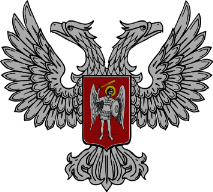 ДОНЕЦКАЯ НАРОДНАЯ РЕСПУБЛИКА МИНИСТЕРСТВО СТРОИТЕЛЬСТВА И ЖИЛИЩНО-КОММУНАЛЬНОГО ХОЗЯЙСТВА(МИНСТРОЙ ДНР)83001 г. Донецк, ул. Университетская, 13, e-mail: minjkx@gmail.comНАПРАВЛЕНИЕ на проведение плановой (внеплановой)  проверки             										№	 (дата)  В соответствии ___________________________________ направляется:                                                      (должность, ф.и.о.)для проведения плановой (внеплановой) проверки соблюдения лицензионных условий проведения хозяйственной деятельности на:                       (наименование и местонахождение  лицензиата) на основании  __________________________________________________________________(наименование органа лицензирования, дата и номер распоряжения)и _________________________________________________________________(указывается основание проведения внеплановой проверки)Направление действительно при предъявлении служебного удостоверения. Срок действия направления: с «__» ____ 201__ г. по «___» ___ 201__ г. Работники органа лицензирования  имеют право  беспрепятственного доступа в места фактического нахождения и/или государственной регистрации субъектов хозяйствования, на территорию объектов строительства, помещений, к документам и материалам, необходимым для проведения проверки и осуществления контроля за соблюдением лицензионных условий_______________________	___________________       ___________________                (должность)                                    (подпись)                                      (ф.и.о.)М.П.     